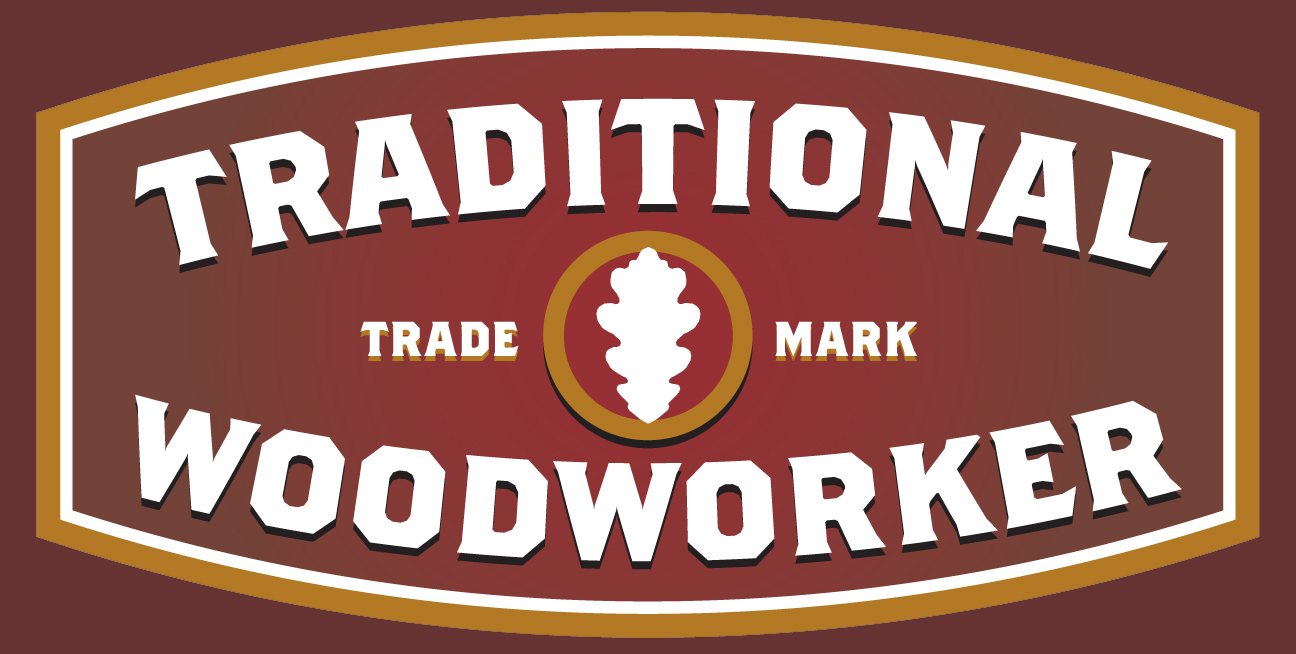 Woods Technology Course Syllabus 2015-2016     Lake Career & Technical CenterDeveloping Skills for a LifetimeInstructor Name & Contact Information:    Ryan Bearden, 573-346-9260 Ext. 368, rbearden@camdentonschools.orgPrerequisites:  It’s not mandatory but 7th or 8th grade Woods Technology would be a great “pre course” for students that are looking to sharpen their skills in the Woods Technology field. High School Credits:  1 credit.	Grade Levels:  9 and 10Work-based Learning Opportunities:  N/AClass Fees:   Students will be required to cover the cost of the (WOOD) that they want to utilize throughout their projects.  Students will pay money to the main office and a receipt will be provided.  Course Rationale:  This course prepares students for a career or post-secondary education toward a career within the Cabinet and Construction industry.Course Description:  Introduction to Woods Technology is an overview to the field of wood technology. This is an excellent foundation course for a career in woodworking or construction. It is designed to instruct students in the areas of reading project drawings, knowledge of woods and uses, calculations of materials, numerous joinery designs, wood lamination and project procedures. A major emphasis will be placed on shop safety, proper hand and power tool usage and wood processes. This course provides students with an introduction to the woodshop, and the student will gain practical knowledge needed to work on their own projects or continue on with lifelong skills in woodworking and construction. Students will construct various teacher assigned projects as well as the opportunity to create, design and build personal projects of their choice with teacher guidance and close supervision.Power Standards/Course Objectives: Power Standard				SISK12 CodeSafety						WT1a & WT1bTools						WT2aJoints						WT3a & WT3bMachine Knowledge				WT4a Finishing					WT5a & WT5bWoodworking careers			WT6aJob Applications				PE1aWork Ethics					WE1aTechnical Math				TM1A, TM1B, TM1C, & TM1DOutcomes/Goals of Course: Throughout this course, students will be introduced to the skills and knowledge directly related to careers within the Woodworking industry.   Students will obtain the entry level skills of wood working mastery.Careers & Earnings:   		Career						EarningsCabinet making Apprentice			$20,000 - 30,000			Cabinet Installer				$28,000 – 63,000Cabinet and Interior trim Carpenter	$30,000 – 70,000Cabinetmaker and Installer			$27,000 – 65,000Furniture Maker/Refinisher			$26,000 – 55,000Kitchen Installer				$22,000 – 42,000Woodworking Machinery Operator		$ 30,000 – 46,000Resources: Woods Technology textbookMaterials & Supplies Needed:  Students will need the following for class: Paper and pencil. Evaluation:   Your grade will be calculated by using your total accumulated points at the end of the grading term as a percentage of the possible points.  It will be a letter grade based on the following: Participation by way of projects, written work, exams, and work values.  Students are able to view their grades and attendance via the Student Portal.  A link has been provided on the LCTC webpage -- http://camdentonschools.schoolwires.net/lctcGrading Scale:   Total points accumulated from all assignments will be used to establish the semester grade.  A	95% - 100%				C	73% - 76%			A-	90% - 94% 				C-	70% - 72%B+	87% - 89%				D+ 	67% - 69%B	83% - 86%				D	63% - 66% B-	80% - 82%				D-	60% - 62%		C+	77% - 79%				F	59% and belowCTSO:   Students are strongly encouraged to be members of SkillsUSA where students will develop leadership skills and be able to compete within their program area of study.  Competitions can occur at the district, state, and national levels.  Student dues are $15 and can be paid to the instructor.   All “finalized” CTSO membership is due before February 15.  Classroom & Student Expectations:   Safety - Within the confines of any Industrial/Construction environment SAFETY is the first and foremost consideration. For this reason the following expectations are made of all students: 1. Safety Glasses will be worn at ALL Times. 2. Inappropriate clothing is not permitted in work areas (this includes but is not limited to, baggy pants, hooded sweatshirts, untied shoes, open faced shoes, hats, scarves, bandanas, chained piercings, loose fitting shirts and sweaters, chains of any sort, or any other clothing that may pose a threat to student safety by becoming entangled in machinery). 3. Students who do not comply with safety mandates will be excluded from participating in shop activities (this may severely impact student performance and thus the ability to pass the class). 4. Horseplay and unnecessary physical contact will be grounds for disciplinary action. This again, is a necessity to maintain a safe and injury free environment. 5. Students will not operate machinery for which they have not been certified. (Certification is done through passing of safety tests, and by instructor verification of student knowledge of safe operation). 6. Additional safety devices will be worn as needed based upon the equipment and material being used. Examples are: Ear Protection around loud equipment, leather aprons and gloves around welding and hot materials and safety visors around welding instruments. Additional safety material may be deemed necessary by the individual instructor at the appropriate time. 7. Failure to follow the directions of the teacher may result in disciplinary action being taken.Late Work Policy  In order to progress successfully, specific deadlines for all assignments are clearly stated either in the course syllabus, or on the assignment criteria sheet given by the instructor.  Should a student be unable to meet a deadline, it is expected the student will make arrangements in advance with the instructor to turn work in late.  A penalty may or may not be assigned, at the discretion of the faculty member.